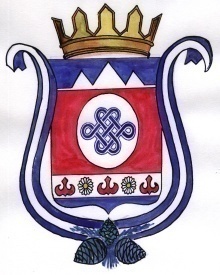 ПОСТАНОВЛЕНИЕ                                                               JОП24 июня 2022 года № 27                                           с. КамлакОб утверждении Положения о материальном поощрении членов добровольной народной дружины, принимающих участие в охране общественного порядка на территории муниципального образования Камлакское сельское поселение В соответствии с Федеральными законами от 6 октября 2003 года № 131-ФЗ «Об общих принципах организации местного самоуправления в Российской Федерации», от 2 апреля 2014 года № 44-ФЗ «Об участии граждан в охране общественного порядка», Законом Республики Алтай от 07.07.2015 № 33-РЗ «О регулировании отдельных вопросов участия граждан в охране общественного порядка на территории Республики Алтай», руководствуясь Уставом МО Камлакское сельское поселение Шебалинского района Республики Алтай, ПОСТАНОВЛЯЮ:     1. Утвердить Положение о материальном поощрении членов добровольной народной дружины, принимающих участие в охране общественного порядка на территории муниципального образования Камлакское сельское поселение согласно приложению.      2.  Обнародовать настоящее Постановление в соответствии с п.7 ст. 48 Устава МО Камлакское сельское поселение.      3. Постановление вступает в силу со дня подписания.    Глава     МО Камлакское сельское поселение: _____________________ С.В. Соколов                                                            Приложениек Постановлению администрации                                                             муниципального образования                                                                 Камлакское сельское поселение                                                    от 24.06.2022 года № 27ПОЛОЖЕНИЕо материальном поощрении членов добровольной народной дружины, принимающих участие в охране общественного порядка на территории муниципального образования Камлакское сельское поселениеI. Общие положения1.1. Положение о материальном поощрении членов добровольной народной дружины, принимающих участие в охране общественного порядка на территории муниципального образования Камлакское сельское поселение (далее - Положение), разработано в соответствии с Федеральным законом от 6 октября 2003 года № 131-ФЗ «Об общих принципах организации местного самоуправления в Российской Федерации», Федеральным законом от 2 апреля 2014 года № 44-ФЗ «Об участии граждан в охране общественного порядка», статьей 4 Закона Республики Алтай от 07.07.2015 № 33-РЗ «О регулировании отдельных вопросов участия граждан в охране общественного порядка на территории Республики Алтай» и определяет условия и порядок материального поощрения за счет средств бюджета муниципального образования Камлакское сельское поселение членов добровольной народной дружины за их участие в проводимых органами внутренних дел (полицией) или иными правоохранительными органами мероприятиях по охране общественного порядка на территории муниципального образования Камлакское сельское поселение.1.2. Основными целями материального поощрения членов добровольной народной дружины (далее - члены ДНД) являются:1.2.1. стимулирование деятельности членов ДНД, участвующих в охране общественного порядка, предупреждении и пресечении правонарушений на территории муниципального образования Камлакское сельское поселение;1.2.2. повышение престижности добровольного участия граждан в охране общественного порядка на территории муниципального образования Камлакское сельское поселение;1.2.3. укрепление общественной безопасности и правопорядка в муниципальном образовании Камлакское сельское поселение, повышение роли добровольной народной дружины в охране общественного порядка.1.3. Материальное поощрение членов ДНД осуществляется в форме денежного вознаграждения на условиях и в порядке, определенных настоящим Положением.1.4. Материальное поощрение членов ДНД осуществляется за счет средств бюджета муниципального образования Камлакское сельское поселение, в пределах ассигнований, предусмотренных на материальное поощрение, в рамках муниципальной программы муниципального образования Камлакское сельское поселение «Организация эффективного функционирования систем жизнеобеспечения на 2019-2024 годы», утвержденной Постановлением администрации муниципального образования Камлакское сельское поселение от 06.11.2018 года № 87.II. Условия и порядок выплаты материальногопоощрения членов ДНД2.1. Материальное поощрение членов ДНД осуществляется один раз в полугодие на основании распоряжения администрации муниципального образования Камлакское сельское поселение.2.2. Право на получение материального поощрения имеют члены ДНД, которые осуществили не менее 5 выходов на дежурство в течение полугодия и не имеют дисциплинарных взысканий за указанный период со стороны командира добровольной народной дружины (далее - командир ДНД).2.3. Продолжительность одного выхода на дежурство должна быть не менее четырех и не более восьми часов.2.4. Размер материального поощрения определяется на основании табеля учета времени дежурств членов ДНД из расчета 100 рублей за 1 час дежурства и не может превышать пятисот рублей за полугодие.2.5. Предложения о материальном поощрении членов ДНД готовит командир ДНД на основании табеля учета времени дежурств членов ДНД.2.6. Для обеспечения выплат материального поощрения членам ДНД командир ДНД обязан по итогам дежурства членов ДНД за полугодие, не позднее 30 июня и 30 декабря текущего года, следующего года соответственно, направлять на имя главы администрации муниципального образования Камлакское сельское поселение рапорт о материальном поощрении членов ДНД (далее - Рапорт) по форме согласно приложению 1 к Положению.К Рапорту прилагается Список членов добровольной народной дружины, имеющих право на получение материального поощрения, по форме согласно приложению 2 к Положению и документы, указанные в п. 2.6.1 настоящего Положения.2.6.1. Документы, представляемые одновременно с Рапортом и Списком членов добровольной народной дружины, представленных к материальному поощрению:- копия паспорта;- копия СНИЛС;- копия свидетельства о постановке на учет в налоговом органе физического лица по месту жительства на территории РФ (ИНН);- согласие на обработку персональных данных.2.7. Командир ДНД несет ответственность за достоверность и полноту представленных сведений о членах ДНД.2.8. Глава администрации муниципального образования Камлакское сельское поселение рассматривает Рапорт и принимает решение о материальном поощрении членов ДНД.2.9. Выплата материального поощрения членам ДНД производится администрацией муниципального образования Камлакское сельское поселение в течение 5 календарных дней со дня подписания распоряжения администрации муниципального образования Камлакское сельское поселение о таком материальном поощрении.Приложение 1к Положению                                                          Главе администрации                                                           муниципального образования                                                           Камлакское сельское поселениеРапорто материальном поощрении членов добровольнойнародной дружины    В  целях  материального  стимулирования  членов  добровольной  народной дружины  за  успешное  и  добросовестное  исполнение  своих обязанностей во взаимодействии с органами внутренних дел (полицией) по охране общественного порядка,  предупреждению  и  пресечению  правонарушений,  в  соответствии с Положением  о  материальном поощрении членов добровольной народной дружины, принимающих   участие   в   охране   общественного  порядка  на  территории муниципального   образования   Камлакское сельское поселение,  прошу  Вас  выплатить материальное поощрение членам ДНД за полугодие 20___ года.Приложение:    1.  Список членов добровольной народной дружины, имеющих право на получение материального поощрения, на   листах.    2. Документы для обеспечения выплат материального поощрения членам добровольной народной дружины на _______ листах.Командир добровольнойнародной дружины          _________________            _________________                                                    (подпись)                               (Ф.И.О.)                                             Приложение 2к ПоложениюФормаСписокчленов добровольной народной дружины, имеющих правона получение материального поощренияза __ полугодие 20 ___ годаКомандир добровольнойнародной дружины             __________________       _________________                                                                 (подпись)                              (Ф.И.О.)N п/пФ.И.О. члена ДНДКоличество выходов на дежурствоКоличество выходов на дежурствоКоличество выходов на дежурствоКоличество выходов на дежурствоКоличество выходов на дежурствоКоличество выходов на дежурствоКоличество выходов на дежурствоКоличество выходов на дежурствоКоличество выходов на дежурствоКоличество выходов на дежурствоКоличество выходов на дежурствоКоличество выходов на дежурствоОбщее количество часов дежурства за полугодиеСумма материального поощрения (руб.)Дата дежурстваДата дежурстваДата дежурстваДата дежурстваДата дежурстваДата дежурстваДата дежурстваДата дежурстваДата дежурстваДата дежурстваДата дежурстваДата дежурства1К-во часовК-во часовК-во часовК-во часовК-во часовК-во часовК-во часовК-во часовК-во часовК-во часовК-во часовК-во часов2